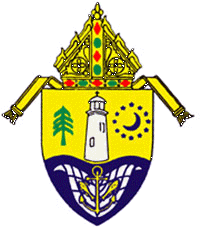    Catholic Diocese of Biloxi          Hispanic MinistryFORMA DE PERMISO PARA INVESTIGACION DE ANTCEDENTESEn ambas situaciones, si aplica, durante el tiempo de mi trabajo o como voluntario sirviendo en la Iglesia Católica, yo autorizo a la diócesis de Biloxi, sus parroquias asociadas, escuelas u otros ministerios de hacer una investigación independiente de mis antecedentes, referencias, carácter, empleos anteriores, educación, reportes criminales o policiacos, incluyendo los que se encuentren en organizaciones púbico o privadas y todos los reportes públicos con el propósito que se confirme la información contenida en mi aplicación u obtener otra información la cual pueda ser material para calificación para mi empleo o voluntariado. La diócesis pretende realizar investigaciones cada tres o cinco años.  Yo libero a la Diocesis, sus entidades, sus agentes, empleados, o cualquier otra persona que provea información en relación a esta autorización, de cualquier responsabilidad, demanda, etc. De la información obtenida de cualquiera de los referencias o fuentes usadas en la información siguiente. La siguiente es mi verdadera y completo nombre legal y toda la información es verdad y correcta en lo máximo de mi conocimiento. Yo entiendo que una falsa información puede resultar en la perdida de mi posición u otras consecuencias adversas. POR FAVOR CLARAMENTE RESPONDA Apellidos					NombresDirección/ Calle y Numero			Ciudad			Estado			Codigo Postal_______________________			_______________________		_______________________Fecha de Nacimiento				# Seguro Social			#Licencia/ Estado/ Fecha*La información de la fecha de nacimiento es necesaria solo para identificación. Y no es en ninguna manera usada para calificar en el trabajo. La diócesis es un empleador con oportunidades iguales, a lo que la ley expresa, no discrimina en los aspectos de sexo, raza, edad, discapacidad, o nacionalidad.  YO SOY:	Maestro	Entrenador	Voluntario (circule cual aplica) en _______________________											Escuela/parroquiaParroquia	Escuela	Catholic Social Services	de l’ Epee Deaf Center ____________________											Ciudad / Escuela / ParroquiaFirma del empleado / Voluntario								FechaFirma del Principal/párroco/director								FechaUSO OFICIAL:	4-DIJITOS-CODIGO___________		Datos registrados por _________________PARA TODOS LOS EMPLEADOS Y VOLUNTARIOSLa posición que tu ocupas o estas aplicando es muy importante para la Iglesia Católica porqué tú vas a ofrecer ministerio a jóvenes, niños o personas vulnerables. Es la obligación moral de la diócesis de Biloxi de asegurarse que estos individuos estén protegidos. Para lograr esto, una investigación de antecedentes penales será conducida. Este reporte requiere un número de Seguro Social, una búsqueda de antecedentes criminales reportes del estado y condado, Departamento de Correccionales, Corte, Abusadores Sexuales, Registros Nacionales e Internacionales de terrorismo o en la lista de “se busca.” Tu puedes pedir una copia de tu reporte completo contactando a Integrated Screening Partners al 1-800474-4420. Al poner las iniciales en esta forma, también estas reconociendo tus derechos ante el Fair Credit Reporting Act. Estos hechos pueden ser también revisados en la página www.consumerfinance.gov/learnmore. POR FAVOR SEPA QUE :LA INFORMACION DE TU CREDITO NO ESTA DISPONOBLE PARA LA DIOCESIS DE BILOXIPor Favor escriba sus iniciales después de revisar esta forma. ________________